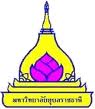 แบบรายการขอเปลี่ยนประเภทตำแหน่งกรณี ตำแหน่งประเภททั่วไป เป็นตำแหน่งประเภทวิชาชีพเฉพาะหรือเชี่ยวชาญเฉพาะ ส่วนที่ ๑ ข้อมูลเบื้องต้น ๑.๑ ชื่อ………………………………………………….................... นามสกุล ................................................................................	ตำแหน่ง  ................................................................ ประเภทตำแหน่ง....................................................................  	ระดับตำแหน่ง ........................................................ เลขที่ตำแหน่ง ......................... เงินเดือน...........................สังกัด...................................................................................   ขอเปลี่ยนประเภทตำแหน่งเป็นตำแหน่ง  ....................................................ประเภทตำแหน่ง ......................................................ระดับปฏิบัติการ  เลขที่ตำแหน่ง .......................... เงินเดือน ................................... สังกัด ...........................................................๑.๒ ประวัติการศึกษา (เรียงลำดับจากคุณวุฒิสูงสุด)๑.๓ ประวัติการรับราชการย้อนหลัง ๓ ปี (เรียงลำดับจากปัจจุบันลงไป)๑.๔ ประวัติการอบรม สัมมนา และการศึกษาดูงานย้อนหลัง ๓ ปี (เรียงลำดับจากปัจจุบันลงไป)๑.๕ ได้รับมอบหมายให้ปฏิบัติงานในตำแหน่งใหม่ ตั้งแต่วันที่ .............................................................. (แนบคำสั่งหรือหนังสือมอบหมายงาน)๑.๖ หน้าที่ความรับผิดชอบ ๑.๗ หน้าที่พิเศษที่ได้รับแต่งตั้งหรือมอบหมาย เช่น การเป็นหัวหน้าโครงการ กรรมการ อนุกรรมการ คณะทำงาน วิทยากร ผู้ทรงคุณวุฒิ การได้รับรางวัล ฯลฯ ย้อนหลัง ๓ ปี (เรียงลำดับจากปัจจุบันลงไป)๑.๘ คำรับรองและคำยินยอมของผู้ขอเปลี่ยนชื่อตำแหน่ง	ข้าพเจ้าขอรับรองว่าข้อความข้างต้นเป็นความจริงทุกประการ และยินยอมที่จะเปลี่ยนประเภทตำแหน่งลงชื่อ...................................................................      (....................................................................)ตำแหน่ง.......................................................................      วัน............เดือน...............................ปี............... กรณี เป็นการเปลี่ยนประเภทตำแหน่งในสังกัดเดิมส่วนที่ ๒ ข้อมูลเบื้องต้นของส่วนราชการภายใน๒.๑ กรอบของตำแหน่ง 		   กรอบตำแหน่งเลขที่.....................สภามหาวิทยาลัยอนุมัติในการประชุมครั้งที่ …………วันที่...............	       วิเคราะห์กรอบของตำแหน่งที่พึงมีแล้ว ให้เปลี่ยนประเภทตำแหน่งโดยการยุบเลิกอัตราเดิม  ๒.๒ แผนภูมิการแบ่งส่วนราชการภายใน๒.๓ อัตรากำลัง โดยละเอียดของส่วนราชการภายใน (ให้นำเสนอจำนวน ตำแหน่ง ระดับ และประเภทของบุคลากรภายในส่วนราชการภายในต้นสังกัด) ส่วนที่ ๓ ความเห็นและคำรับรองของส่วนราชการภายใน๓.๑ ความเห็นและคำรับรองของคณะกรรมการประจำส่วนราชการภายใน คณะกรรมการประจำส่วนราชการภายใน ในการประชุมครั้งที่.............................. วันที่............................................มีมติเห็นเห็นชอบให้ (ระบุชื่อ)................................................................... ตำแหน่ง .......................................................... เปลี่ยนตำแหน่งเป็น ...................................................................... โดยมีเงื่อนไข ดังนี้      ใช้กรอบอัตรากำลังที่ ..........................       เปลี่ยนประเภทตำแหน่งโดยการยุบเลิกอัตราเดิม ขอรับรองว่าจะไม่ขออัตราใหม่ทดแทน ๓.๒ ความเห็นของหัวหน้าส่วนราชการภายใน 	๓.๒.๑ ความรู้ความสามารถ ทักษะ สมรรถนะและความเหมาะสมของผู้ขอเปลี่ยนตำแหน่ง  ....................………………………………………………………………………………………………….…….…………………………………………..............……………………………………………………………………………………………………………..………………………………………...............……………………………………………………………………………………………………………………..……………………………………๓.๒.๒ ประโยชน์ที่ส่วนราชการภายใน หรือมหาวิทยาลัยจะได้รับ..........................……………………………………………………………………………………………………………………………………………...........................………………………………………………………………………………………………………………………………………………..............……………………………………………………………………………………………………………..………………………………………...		(ลงชื่อ)..................................................................................			(..................................................................................)		  			     ตำแหน่ง......................................................................						(หัวหน้าส่วนราชการภายใน)					   วัน...........เดือน...........................ปี................ส่วนที่ ๔ ความเห็นของกองการเจ้าหน้าที่....................………………………………………………………………………………………………….…….…………………………………………..............……………………………………………………………………………………………………………..…………………………………………ลงชื่อ...................................................................      (....................................................................)ตำแหน่ง.........................................................ส่วนที่ ๕ มติคณะกรรมการบริหารงานบุคคล คณะกรรมการบริหารงานบุคคล ในการประชุมครั้งที่..................... วันที่..................................มีมติเห็นชอบให้(ระบุชื่อ)................................................................... ตำแหน่ง .......................................................... เปลี่ยนตำแหน่งเป็น ...................................................................... โดย      ใช้กรอบอัตรากำลังที่ ..........................       เปลี่ยนประเภทตำแหน่งโดยการยุบเลิกอัตราเดิม   ลงชื่อ...................................................................   (....................................................................)ตำแหน่ง.........................................................   วัน.............เดือน............................ปี..............กรณี เป็นการเปลี่ยนประเภทตำแหน่งและย้ายไปสังกัดส่วนราชการภายในอื่นส่วนที่ ๒ ข้อมูลเบื้องต้นของส่วนราชการภายในต้นสังกัด ๒.๑ แผนภูมิการแบ่งส่วนราชการภายใน๒.๒ อัตรากำลัง โดยละเอียดของส่วนราชการภายใน (ให้นำเสนอจำนวน ตำแหน่ง ระดับ และประเภทของบุคลากรภายในส่วนราชการภายในต้นสังกัด) ส่วนที่ ๓ ความเห็นและคำรับรองของส่วนราชการภายในต้นสังกัด  ๓.๑ ความเห็นของคณะกรรมการประจำส่วนราชการภายใน คณะกรรมการประจำส่วนราชการภายใน ในการประชุมครั้งที่.......................... วันที่............................................มีมติเห็นเห็นชอบให้ (ระบุชื่อ)................................................................ ตำแหน่ง ..........................................................เลขที่ตำแหน่ง ....................... เปลี่ยนตำแหน่งเป็น ...............................................  และยินดีให้ตัดโอนอัตรากำลังไปสังกัด ......................................................... โดยมีเงื่อนไขดังนี้       ได้รับกรอบอัตรากำลังเลขที่ ...........................  สังกัด ............................................................... มาทดแทน       วิเคราะห์กรอบของตำแหน่งที่พึงมีแล้วเห็นว่าการปฏิบัติงานในปัจจุบันสามารถปรับลดตำแหน่งดังกล่าวได้  ๓.๒ ความเห็นของหัวหน้าส่วนราชการภายใน 	๓.๒.๑ ความรู้ความสามารถ ทักษะ สมรรถนะและความเหมาะสมของผู้ขอเปลี่ยนตำแหน่ง  ....................………………………………………………………………………………………………….…….…………………………………………............……………………………………………………………………………………………………………………..……………………………………๓.๒.๒ ประโยชน์ที่ส่วนราชการภายใน หรือมหาวิทยาลัยจะได้รับ..........................……………………………………………………………………………………………………………………………………………................……………………………………………………………………………………………………………..………………………………………...		(ลงชื่อ)..................................................................................			(..................................................................................)		  			     ตำแหน่ง......................................................................						(หัวหน้าส่วนราชการภายใน)					   วัน...........เดือน...........................ปี................ส่วนที่ ๔ ข้อมูลเบื้องต้นของส่วนราชการภายในที่รับตัดโอนตำแหน่ง ๔.๑ แผนภูมิการแบ่งส่วนราชการภายใน๔.๒ อัตรากำลังโดยละเอียดของส่วนราชการภายใน (ให้นำเสนอจำนวน ตำแหน่ง ระดับ และประเภทของบุคลากรภายในส่วนราชการภายใน) ส่วนที่ ๕ ความเห็นและคำรับรองของส่วนราชการภายในที่รับตัดโอนตำแหน่ง๕.๑ ความเห็นและคำรับรองของคณะกรรมการประจำส่วนราชการภายใน คณะกรรมการประจำส่วนราชการภายใน ในการประชุมครั้งที่..................... วันที่............................................มีมติเห็นเห็นชอบให้ (ระบุชื่อ)...................................................... ตำแหน่ง .......................................................... เลขที่ตำแหน่ง ................. เปลี่ยนประเภทตำแหน่งเป็น ............................................... และรับโอน โดยยินดีให้กรอบอัตรากำลังเลขที่ .................   ของส่วนราชการภายในไปทดแทน ๕.๒ ความเห็นของหัวหน้าส่วนราชการภายใน 	๕.๒.๑ ความรู้ความสามารถ ทักษะ สมรรถนะและความเหมาะสมของผู้ขอเปลี่ยนตำแหน่ง  ....................………………………………………………………………………………………………….…….…………………………………………..............……………………………………………………………………………………………………………..………………………………………...๕.๒.๒ ประโยชน์ที่ส่วนราชการภายใน หรือมหาวิทยาลัยจะได้รับ..........................……………………………………………………………………………………………………………………………………………...........................………………………………………………………………………………………………………………………………………………		(ลงชื่อ)..................................................................................			(..................................................................................)		  			     ตำแหน่ง......................................................................						(หัวหน้าส่วนราชการภายใน)					   วัน...........เดือน...........................ปี................ส่วนที่ ๖ ความเห็นของกองการเจ้าหน้าที่....................………………………………………………………………………………………………….…….…………………………………………..............……………………………………………………………………………………………………………..…………………………………………ลงชื่อ...................................................................      (....................................................................)ตำแหน่ง.........................................................ส่วนที่ ๕ มติคณะกรรมการบริหารงานบุคคล คณะกรรมการบริหารงานบุคคล ในการประชุมครั้งที่..................... วันที่..................................มีมติอนุมัติให้(ระบุชื่อ)................................................................... ตำแหน่ง .......................................................... เปลี่ยนตำแหน่งเป็น ...................................................................... โดย      ใช้กรอบอัตรากำลังเลขที่ ..........................       เปลี่ยนประเภทตำแหน่งโดยการปรับลดกรอบอัตราเดิม   หรือ มีมติไม่อนุมัติ เนื่องจาก ……….....................................................................................ลงชื่อ...................................................................   (....................................................................)ตำแหน่ง.........................................................  							 วัน.............เดือน............................ปี..............คุณวุฒิสาขาปีที่สำเร็จการศึกษาสถานศึกษาวัน-เดือน-ปีตำแหน่ง/สังกัดอัตราเงินเดือน (บาท)วัน-เดือน-ปีหลักสูตร/หัวข้อจัดโดยตำแหน่งเดิมตำแหน่งที่ขอเปลี่ยนหน้าที่พิเศษ/ตำแหน่งระยะเวลาปฏิบัติงานเอกสารอ้างอิงตำแหน่งอัตรากำลังปัจจุบัน (คน)อัตรากำลังปัจจุบัน (คน)อัตรากำลังปัจจุบัน (คน)อัตรากำลังปัจจุบัน (คน)รวมตำแหน่งข้าราชการพนักงานลูกจ้างประจำลูกจ้างชั่วคราวรวมรวมตำแหน่งอัตรากำลังปัจจุบัน (คน)อัตรากำลังปัจจุบัน (คน)อัตรากำลังปัจจุบัน (คน)อัตรากำลังปัจจุบัน (คน)รวมตำแหน่งข้าราชการพนักงานลูกจ้างประจำลูกจ้างชั่วคราวรวมรวมตำแหน่งอัตรากำลังปัจจุบัน (คน)อัตรากำลังปัจจุบัน (คน)อัตรากำลังปัจจุบัน (คน)อัตรากำลังปัจจุบัน (คน)รวมตำแหน่งข้าราชการพนักงานลูกจ้างประจำลูกจ้างชั่วคราวรวมรวม